УКРАЇНАСКВИРСЬКА МІСЬКА РАДАКиївської областіПРОТОКОЛ № 7Сьомої сесії Сквирської міської ради VІІ скликанняРозпочато засідання о 10-00 годиніЗакінчено засідання о  14-40  годиніПерерва 12.10. – 12.25.31 березня 2016 рокум. СквираВсього депутатів  -  26Присутніх              -  23ЗАПРОШЕНІ:Сергієнко Л. В. – кандидат на посаду заступника Сквирського міського голови з економічних питань;Іщенко М.М. – керуючий справами виконавчого комітету Сквирської міської ради;Яремко М.В.– начальник відділу державної реєстрації Сквирської міської ради;Іващенко Н.В. – начальник відділу з питань підприємництва, землекористування і містобудування Сквирської міської ради;Тернова М. В. – начальник відділу бухгалтерського обліку та кадрової роботи – головний бухгалтер Сквирської міської ради.ПРИСУТНІ:Гриша В. В. – Голова Сквирської районної ради;Міщенко В. П. – головний редактор газети «Провінція-Post»;Рогач Т. М. - керівник радіостанції «Шанс».Славінська О. В. – заступник головного редактора газети «Вісник Сквирщини»;Представники громадської організації «Народна рада»;Підприємці міста СквириГромадяни міста СквириМісце проведення: м. Сквира, вул. Богачевського, 28,зал засідань Сквирської районної радиСкочко В.А. – міський голова: Шановні депутати, присутні та запрошені! На сьому сесію Сквирської міської ради VІІ скликання із 26 депутатів прибуло 23. У роботі сесії беруть участь: Іщенко Марина Михайлівна – керуючий справами виконавчого комітету Сквирської міської ради; Іващенко Надія Василівна – начальник відділу з питань підприємництва, землекористування і містобудування Сквирської міської ради, Тернова Марина Валентинівна – головний бухгалтер Сквирської міської ради, Гриша Василь Васильович – голова Сквирської районної ради; Міщенко Володимир Петрович – головний редактор газети «Провінція-Post»; Рогач Тетяна Михайлівна - керівник радіостанції «Шанс»; Славінська Оксана Вікторівна – заступник головного редактора газети «Вісник Сквирщини»; представники громадської організації «Народна рада»; підприємці міста Сквири, громадяни міста Сквири. Вношу пропозицію, роботу сьомої сесії Сквирської міської ради VІІ скликання розпочати. Проводити процедуру поіменного голосування будемо після затвердження змін до Регламенту Сквирської міської ради та самої процедури голосування.Хто за ? Проти ? Утримався ?ГОЛОСУВАЛИ: "за" – 24"проти" – 0"утрималися" – 0ВИРІШИЛИ: Роботу сьомої сесії Сквирської міської ради розпочати.Звучить Гімн.Скочко В. А.: Прошу вшанувати хвилиною мовчання пам'ять загиблих бійців АТО.Хвилина мовчання.Скочко В.А.: Робота сесії проводиться згідно затвердженого Регламенту Сквирської міської ради VII скликання.для доповідей – до 40 хв.для співдоповідей – до 10 хв.для виступів у обговоренні, для виступів з процедурних питань, заяв, внесення запитів, резолюцій – до 5 хв.для виступів у різному – до 5 хв.для заключного слова – до 10 хв.Хочу також наголосити на дисципліні та етиці пленарного засідання. Згідно затвердженого Регламенту, надаємо слово громадянам міста. За попередньою інформацією тут є люди, які прийшли з питаннями по перейменуванню вулиць. Доповідаю, що це питання буде розглядатися та вирішуватися на наступній сесії, так що у Вас ще є час задати всі запитання і внести свої пропозиції. В кого є ще запитання? Будь-ласка, до мікрофону.Глущук Наталія (представник від підприємців): Шановні депутати, ми просимо вас не голосувати за перенесення наших ларьків, обіцяємо насадити квітів і зробити благоустрій території.Щур О.Г. – житель мікрорайону «Слобода»: Хочу запитати про перейменування вулиці Щорса та змін, які будуть внесені в документи.На всі запитання Скочко В. А. дав змістовну відповідь і громадяни, які для себе все з’ясували, покинули зал засідань.Представник ГО «Народна рада» Бусол Євген Ігорович: Чи міська рада вирішувала питання щодо коммунального підприємства «Сквирське комунальне господарство», у зв’язку з існуючою заборгованістю і продажем техніки і чи буде хтось за це відповідати?Скочко В.А.: Звичайно, як тільки був призначений новий начальник, я відразу ж видав ряд розпоряджень (зачитує розпорядження Сквирського міського голови від 29 березня 2016 року №15-ОД «Про проведення інвентаризації об’єктів комунального майна», від 29 березня 2016 року №16-ОД «Про проведення внутрішньої перевірки фінансово-господарської діяльності комунального підприємства «Сквирське комунальне господарство», від 29 березня 2016 року №17-ОД «Про проведення законність ліквідації та реорганізації комунального підприємства «Сквираводоканал», від 29 березня 2016 року №18-ОД «Про інформацію щодо ліквідації основних засобів комунального підприємства «Сквиратепломережа», від 29 березня 2016 року №19-ОД «Про інформацію щодо фінансово-господарського стану комунального підприємства «Сквирське комунальне господарство», від 29 березня 2016 року №20-ОД «Про інформацію щодо заходів, які проводилися комунальним підприємством «Сквирське комунальне господарство», від 29 березня 2016 року №21-ОД «Про інформацію щодо техніки, яка залучалася до громадських робіт комунальним підприємством «Сквирське комунальне господарство», від 29 березня 2016 року №22-ОД «Про надання пропозицій щодо покращення роботи комунального підприємства «Сквирське комунальне господарство»), - так що протягом десяти робочих днів ми маємо отримати відповіді і результати перевірок. Переходимо безпосередньо до розгляду питань порядку денного. У Вас у всіх є порядки денні на руках. Немає необхідності їх зачитувати? Вношу пропозицію питання №7 «Про затвердження Положення «Про консультації з громадськістю в місті Сквира», №31 «Про надання дозволу на розробку проекту землеустрою щодо відведення в постійне користування земельної ділянки несільськогосподарського призначення Сквирській районній раді по вул. Київська, 4-б, в м. Сквира», №35 «Про затвердження переліку комунального майна для передачі в оренду», №36 «Про оголошення конкурсу щодо передачі в оренду комунального майна», №37 «Про розгляд листа заступника начальника – начальника Сквирського відділення Тетіївської об’єднаної державної податкової інспекції ГУ ДФС у Київській області» зняти з порядку денного за рекомендацією постійних комісій і так, як деякі з них, на комісії не розглядалися. Повторюся, що поіменне голосування будемо проводити після того, як ми затвердимо зміни в Регламенті і форму бюлетеня та саму процедуру голосування. Тибулевич В. В.: Пропоную зняти з порядку денного питання №4, так як воно не проходило профільні комісії і не зазначалися попередньо в Вашому розпорядженні. Скочко В. А.: Ми не можемо виключити це питання, так як в судовому рішенні прописано: до негайного виконання і ми вже маємо виконавчий лист. Пропонується внести на розгляд сьомої сесії Сквирської міської ради VІІ скликання таку повістку денну, з урахуванням змін та доповнень:1./103.	Про затвердження поіменного голосування та внесення змін до Регламенту Сквирської міської ради VІІ скликання2./104.	Про внесення змін та доповнень до рішення сесії міської ради від 25.12.2015 року №47-3-VIІ «Про затвердження бюджету Сквирської міської ради на 2016 рік»3./105.	Про затвердження розпорядження міського голови від 03 березня 2016 року 23-КП/1 «Про звільнення з посади першого заступника Сквирського міського голови Гнатюка О.В.»4./106.	Про поновлення Горбалінського Володимира Миколайовича на посаді першого заступника Сквирського міського голови на підставі постанови Білоцерківського міськрайонного суду Київської області від 23.10.2015 року, постанови про відкриття виконавчого провадження ВП №50607746 від 25.03.2016 року, винесеною головним державним виконавцем відділу примусового виконання рішень управління державної виконавчої служби Головного територіального управління юстиції у Київській області Венгель Ю.Ю. та його звільнення, у зв’язку із припинення повноважень виконавчого комітету Сквирської міської ради VI скликання, затвердженого 16 грудня 2010 року5./107.	Про затвердження штатного розпису Сквирської міської ради, із змінами та доповненнями6./108.	Про затвердження заступника Сквирського міського головиПро затвердження Положення «Про консультації з громадськістю в місті Сквира», ЗНІМАЄТЬСЯ8./109.	Про оформлення земельної ділянки за територіальною громадою міста по вул Леніна, 21, м. Сквира, Сквирського району Київської області9./110.	Про оголошення конкурсу щодо передачі в оренду земельної ділянки на конкурентних засадах(земельних торгах) та затвердження конкурсної комісії щодо відбору виконавців робіт із землеустрою, оцінки земель та визначення виконавця земельних торгів на конкурентних засадах10./111.	Про затвердження технічної документації із землеустрою щодо встановлення (відновлення) меж земельної ділянки в натурі (на місцевості) ТДВ «Сквирське ремонтно –транспортне підприємство»  по вул. Київська, 36  у м. Сквира, виготовлений ТОВ «Межувальник»11./112.	Про надання дозволу на розробку проекту землеустрою щодо відведення у власність земельних ділянок громадянам м. Сквира12./113.	Про затвердження проекту землеустрою щодо відведення у власність земельних ділянок громадянці Цьопик Оксані Борисівні по вул. Новоселецька, 21-а  у м. Сквира, виготовлений ПП «АНЕЛО»13./114.	Про затвердження проекту землеустрою щодо відведення у власність земельних ділянок громадянці Мурашко Ользі Григорівні по вул. Короленка, 55 у м. Сквира, виготовлений ТОВ «Межувальник»14./115.	Про затвердження проекту землеустрою щодо відведення у власність земельної ділянки громадянину Якубенку Валерію Івановичу по вул. Чапаєва, 48 у м. Сквира, виготовлений ТОВ «Земельний проект»15./116.	Про затвердження проекту землеустрою щодо відведення у спільну сумісну власність земельної ділянки громадянам Покотило Віталію Петровичу, Покотило Ніні Олександрівні, Віннічуку Григорію Тимофійовичу,  Віннічук Людмилі Володимирівні, Скарбовійчук Владиславі Миколаївні по вул. Б.Хмельницького, 8-а у м. Сквира, виготовлений ФОП Гашенко М.С.16./117.	Про затвердження проекту землеустрою щодо відведення у власність земельної ділянки громадянину Покотило Віталію Петровичу по вул. Б.Хмельницького, 8-а у м. Сквира, виготовлений ФОП Гашенко М.С.17./118.	Про затвердження проекту землеустрою щодо відведення у власність земельної ділянки громадянину Віннічуку Григорію Тимофійовичу по вул. Б.Хмельницького, 8-а у м. Сквира, виготовлений ФОП Гашенко М.С.18./119.	Про сплату авансового внеску та дозвіл на продаж земельної ділянки несільськогосподарського призначення ТОВ «Грона - Партнер»по вул. Київська, 23 В, у м.Сквира19./120.	Про продовження терміну оренди земельної ділянки  несільськогосподарського призначення  ФОП Коршун Любов Володимирівні по вул. Шевченка біля будинку №31 в м.Сквира20./121.	Про продовження терміну оренди земельної ділянки  несільськогосподарського призначення  ФОП Лазаренко Раїсі Юріївні по вул. Ч.Площа, б/н в м.Сквира21./122.	Про продовження терміну оренди земельної ділянки несільськогосподарського призначення  ФОП Слободенюк Г.П. по вул. К.Лібкнехта, 81 в м.Сквира22./123.	Про затвердження проекту землеустрою щодо відведення у власність земельних ділянок громадянці Гордеєвій  Ніні Василівні по вул. Дюканова, 8 у м. Сквира, виготовлений ПП «АНЕЛО»23./124.	Про продовження терміну дії угоди про порядок користування земельною ділянкою на період виготовлення документації ФОП Можарівському С.А.24./125.	Про продовження терміну дії угоди про порядок користування земельною ділянкою на період виготовлення документації ФОП Сердюк Л.К.25./126.	Про продовження терміну дії угоди про порядок користування земельною ділянкою на період виготовлення документації ТОВ «Київоблпреса»26./127.	Про продовження терміну дії угоди про порядок користування земельною ділянкою на період виготовлення документації ТОВ «Київоблпреса»26./128.	Про затвердження детального плану території по вул.Богачевського, 9а, у м.Сквира27./129.	Про дозвіл на розробку проекту відведення щодо складання документів, що посвідчують право оренди на земельну ділянку несільськогосподарського призначення ТОВ "Грона – Партнер" по вул. Київська, 23 в, у м.Сквира28./130.	Про розроблення детального плану території для розміщення газової автомобільної заправки орієнтовною площею 0,04 га по вул. К.Лібкнехта (навпроти існуючого ТП) в м.Сквира 29./131.	Про розгляд клопотання ТОВ «Грона-Партнер» щодо погодження надання дозволу на виготовлення детального плану території Сквирською РДА30./132.Про затвердження складу комісії по визначенню суб’єктів оціночної діяльності для оцінки земельних ділянок несільськогосподарського призначення, на яких розташовані об’єкти нерухомого майна31.	Про надання дозволу на розробку проекту землеустрою щодо відведення в постійне користування земельної ділянки несільськогосподарського призначення Сквирській районній раді по вул. Київська, 4-б, в м. Сквира, ЗНІМАЄТЬСЯ32./133.	Про розробку схеми розташування тимчасових споруд на розі вул.Люксембург Рози та пров.Якушкіна у м.Сквира33./134.	Про розробку детального плану території по вул.Люксембург Рози у м.Сквира34./135.	Про надання дозволу на розробку проекту землеустрою щодо відведення земельних ділянок у власність для будівництва індивідуального гаражаДОПОВІДАЄ: Іващенко Н.В. – начальник відділу з питань підприємництва, землекористування і містобудування Сквирської міської радиПро затвердження переліку комунального майна для передачі в оренду, ЗНІМАЄТЬСЯПро оголошення конкурсу щодо передачі в оренду комунального майна, ЗНІМАЄТЬСЯ Про розгляд листа заступника начальника – начальника Сквирського відділення Тетіївської об’єднаної державної податкової інспекції ГУ ДФС у Київській області, ЗНІМАЄТЬСЯ 38./136.	Про погодження надання платних послуг відділом державної реєстрації Сквирської міської радиДОПОВІДАЄ: Яремко М.В. – начальник відділу державної реєстрації Сквирської міської радиХто за те, щоб затвердити порядок денний з внесеними змінами? Хто за? Проти? Утримався?ГОЛОСУВАЛИ: "за" - 23"проти" – 0"утрималися" – 1ВИРІШИЛИ: затвердити порядок деннийСкочко В. А.: Переходимо до розгляду питань.№103-7-VІІСЛУХАЛИ: Про затвердження поіменного голосування та внесення змін до Регламенту Сквирської міської ради VІІ скликанняДОПОВІДАЄ: Скочко В.А. – міський голова: У Вас є проект рішення на руках, також хочу пояснити і показати з допомогою комп’ютерної техніки, як буде відбуватися процедура голосування. На екрані проектором відображено бюлетені, з зазначеними там питаннями і прізвищами депутатів. На першій сесії ми обирали лічильну комісію, голова якої Рогач Віталій Сергійович, він і буде безпосередньо проводити поіменне голосування і роздруковувати бюлетені, що відразу ж будуть підписані всіма членами комісії. Секретарем лічильної комісії була обрана Дубовенко Юлія Віталіївна, яка відсутня на сьогоднішньому засіданні. Пропонуйте, кого оберемо секретарем.Рогач В. С.: Пропоную обрати секретарем Флісак Олександру Юліанівну.Скочко В. А.: Хто за дану пропозицію прошу голосувати:ГОЛОСУВАЛИ: "за" - 23"проти" – 0"утрималися" – 1ВИРІШИЛИ: обрати секретарем лічильної комісії Флісак Олександру Юліанівну.Скочко В. А.: Всі зрозуміли, як буде проходити поіменне голосування? Якщо у депутатів не буде заперечень, то пропоную залучити для допомоги Рогачу В.С. до роботи на комп’ютері працівника міської ради. Все ж відображається на екрані, кожне слово, значок, буква, формула рахує автоматично кількість поданих голосів «за», «проти», «утримались», всю процедуру, яка була підтримана на спільних засіданнях постійних комісій Сквирської міської ради, ми детально опрацювали. На екрані відобразили пробний варіант голосування. Присутність депутатів вказується в кожному бюлетені по кожному рішенню окремо і виведена на екран. Хто «за» затвердження нового складу лічильної комісії: голова комісії – Рогач Віталій Сергійович, секретар - Флісак Олександра Юліанівна, член – Корнелюк Петро Миколайович, прошу голосувати:ГОЛОСУВАЛИ: "за" - 24"проти" – 0"утрималися" – 0ВИРІШИЛИ: затвердити новий склад лічильної комісії.Скочко В. А.: Хто за затвердження запропонованої процедури поіменного голосування та внесення змін до Регламенту прошу голосувати:Проходить поіменне голосування. Скочко В. А.: Зачитую проект рішення в цілому, воно відображається на екрані, всі присутні в залі бачать і чують хто як буде голосувати, коли Рогач В. С. називає по черзі ПІП депутатів та міського голови, - які чітко озвучують своє волевиявлення, результати відмічаються, всі бачать їх на екрані, підраховуються результати автоматично, роздруковуються і підписуються всіма членами лічильної комісії.Рогач В. С.: Називаю по черзі ПІП депутатів та міського голови. (Міський голова Скочко В.А. та депутати чітко озвучують своє волевиявлення, результати відмічаються, всі бачать їх на екрані, підраховуються результати автоматично, роздруковуються і підписуються всіма членами лічильної комісії).ГОЛОСУВАЛИ: "за" – 24"проти" – 0"утрималися" – 0ВИРІШИЛИ: (рішення 103-7-VІІ та Бюлетень результатів поіменного голосування депутатів Сквирської міської ради VII скликання VII сесії, від 31 березня 2016 року за рішення «Про затвердження поіменного голосування та внесення змін до регламенту» додаються.)Скочко В. А. вітає депутатів з Днем народження.№104СЛУХАЛИ: Про внесення змін та доповнень до рішення сесії міської ради від 25.12.2015 року №47-3-VIІ «Про затвердження бюджету Сквирської міської ради на 2016 рік»ДОПОВІДАЄ: Тернова М. В. – головний бухгалтер міської радиДобровольський В. О.: Вношу пропозицію підтримати дане питання, яке детально було розглянуто на бюджетній комісії.Скочко В. А.: Чи є запитання до доповідача? Немає. Хто за проект рішення прошу голосувати:ГОЛОСУВАЛИ: "за" – 24"проти" – 0"утрималися" – 0ВИРІШИЛИ: (рішення 104-7-VІІ та Бюлетень результатів поіменного голосування депутатів Сквирської міської ради VII скликання VII сесії, від 31 березня 2016 року за рішення «Про внесення змін та доповнень до рішення сесії міської ради від 25.12.2015 року №47-3-VIІ «Про затвердження бюджету Сквирської міської ради на 2016 рік» додаються)№105СЛУХАЛИ: Про затвердження розпорядження міського голови від 03 березня 2016 року 23-КП/1 «Про звільнення з посади першого заступника Сквирського міського голови Гнатюка О.В.»ДОПОВІДАЄ: Скочко В. А.Скочко В. А.: Чи є запитання? Немає. Хто за проект рішення прошу голосувати:ГОЛОСУВАЛИ: "за" – 23"проти" – 0"утрималися" – 1ВИРІШИЛИ: (рішення 105-7-VІІ та Бюлетень результатів поіменного голосування депутатів Сквирської міської ради VII скликання VII сесії, від 31 березня 2016 року за рішення «Про затвердження розпорядження міського голови від 03 березня 2016 року 23-КП/1 «Про звільнення з посади першого заступника Сквирського міського голови Гнатюка О.В.» додаються)№106СЛУХАЛИ: Про поновлення Горбалінського Володимира Миколайовича на посаді першого заступника Сквирського міського голови на підставі постанови Білоцерківського міськрайонного суду Київської області від 23.10.2015 року, постанови про відкриття виконавчого провадження ВП №50607746 від 25.03.2016 року, винесеною головним державним виконавцем відділу примусового виконання рішень управління державної виконавчої служби Головного територіального управління юстиції у Київській області Венгель Ю.Ю. та його звільнення, у зв’язку із припинення повноважень виконавчого комітету Сквирської міської ради VI скликання, затвердженого 16 грудня 2010 рокуДОПОВІДАЄ: Скочко В. А. – міський голова: (Зачитує проект рішення) Питання дуже складне. Доведу свою позицію: рішенням суду Горбалінський Володимир Миколайович був поновлений на роботі, яке в свою чергу не скасовано апеляційним судом, тобто дії Сквирської міської ради VI скликання визнані не правомірними, суд спирався на те, що перебуваючи на лікарняному міський голова скликав позачергову сесію на якій було розглянуто питання звільнення, з порушенням регламенту і процедури. Чому зараз я виношу це питання на сесію? Доводжу до Вашого відому: є вже рішення суду і виконавчий лист, у вас всі матеріали на руках, відповідно для того, щоб уникнути будь-яких звинувачень в частині зволікання виконання рішення суду, для того щоб розпочати процедуру, я зобов’язаний, як посадова особа, винести дану пропозицію на розгляд сесії Сквирської міської ради. Разом з тим, передаю слово юристу, який більш ґрунтовно пояснить Вам ситуацію. Ткаченко В. Є.: На даний час мається постанова Білоцерківського міськрайонного суду від 23.10.2015 року стосовно поновлення на раніше займаній посаді Горбалінського Володимира Миколайовича, виплати йому заробітної плати за час вимушеного прогулу та моральної шкоди, яка згідно ст. 235 КАС України звертається до негайного виконання, але дана категорія спорів має ряд нюансів, а саме: поновлення на роботі за рішенням суду носить суто приватний характер, тобто без особистого волевиявлення особи відповідний орган чи посадова особа не може виконувати рішення в односторонньому порядку. Також ст. 258 КАС України вказує на те, що за кожним рішення суду по адміністративним спорам мають бути видані, за заявою особи, виконавчі листи, які в подальшому передаються до відповідача та виконавчої служби задля повного та законного виконання рішення.В свою чергу Горбалінський Володимир Миколайович відразу після винесення постанови не звернувся до Сквирської міської ради стосовно свого поновлення та не отримував виконавчі листи, оскільки його звернення та постанова про відкриття виконавчого провадження надійшли в кінці березня 2016 року, - тому дане питання було винесено на сесію Сквирської міської ради з урахуванням Закону України «Про місцеве самоврядування в Україні».Зважаючи на те, що Горбалінський Володимир Миколайович займав посаду першого заступника, повноваження якого діють до обрання нового складу виконавчого комітету відповідно до ст. 51 Закону України «Про місцеве самоврядування в Україні», Сквирська міська рада, повинна виконати норму закону та звільнити його з урахуванням ч. 5 ст. 41 КЗпП України з 01.12.2015 року коли рішенням сесії Сквирської міської ради був обраний новий виконавчий комітет, яке до речі ніхто не оскаржував. Неля Михайлівна (представник ГО «Народна рада»): Надайте слово Горбалінському, щоб почути його бачення.Скочко В.А.: Зараз ми надамо йому слово. Просто я хочу нагадати Володимиру Миколайовичу, який спочатку спілкуючись зі мною казав, що сподівається на мою порядність щодо вирішення даного питання, а потім нагадує мені, що я не виконую рішення суду. А я не можу зрозуміти, чому я маю порушувати закон: по-перше процедуру призначення свого заступника, а по-друге, порушуючи процедуру несумісності, в законі ж чітко вказано, що посадові особи не мають права займатися будь-якою іншою оплачуваною роботою, в тому числі і службою за контрактом. Хтось з депутатів має якісь зауваження?Тибулевич В. В.: Доводжу до відома депутатів, що згідно ст.119 щодо проходження служби держава надає гарантії громадянам, які були призвані на військову службу, як строкову – так і за контрактом. І друге, чи ми не порушуємо регламент? Моя пропозиція розділити четверте питання бо поновлення і звільнення не може бути одночасно.Скочко В.А.: Ми нічого не порушуємо, проблеми немає, що поновлення і звільнення винесені в одному питанні. Валентин Євгенович, будь-ласка поясніть. Шановні депутати, ми дамо відповідь на всі Ваші запитання.Ткаченко В. Є.: Так, дійсно, ст.119 КЗпП України надає гарантії військовослужбовцям, які проходять службу строкову чи за контрактом, але в зв’язку з тим, що останнім часом дуже багато позовів до суду у справах, стосовно незаконного звільнення, у зв’язку з закінченням повноважень, законодавець доповнив ст. 41 КЗпП України частиною 5, яка надає право, роботодавцю звільняти працівника по закінченню його повноважень, якщо їх строк визначений законом. Дана частина закону знаходить своє відображення в рішеннях Харківського міського суду, Оратівського районного суду та інших. Наголошую на наступному, що при поновленні Горбалінського Володимира Миколайовича на посаді, унеможливлюється його допущення до виконання обов’язків, зважаючи на те, що його повноваження були припинені, з затвердженням нового виконавчого комітету,- тому будь-яке рішення, чи візування документів Горбалінським Володимиром Миколайовичем буде незаконним і підлягатиме негайному скасуванню.Тибулевич В. В.: А як був звільнени Добровольський?Ткаченко В. Є.: В зв’язку з закінченням повноважень виконавчого комітету. Тибулевич В. В.: То Ви визнаєте що ви порушуєте статтю 119?Ткаченко В. Є.: Ми не порушуємо. Неля Михайлівна (представник ГО «Народна рада»): Не вирішуйте одноосібно.Скочко В.А.: Але ж Ви згодні з тим, що з закінченням попереднього скликання закінчились і Ваші повноваження і був вже обраний новий виконавчий комітет?Горбалінський В.М.: Ні я не згоден, так як в рішенні йдеться про поновлення на посаді першого заступника міського голови, а не члена виконавчого комітету. Надайте, будь-ласка, слово.Скочко В.А.: Ми Вам надамо слово, спочатку пройде обговорення. Склад осіб, за посадою, які входять до складу виконавчого комітету - є заступники, секретар – персонально.Горбалінський В.М.:Членом виконкому можна бути і не будучи на посаді першого заступника?Скочко В.А.: Але ж перший заступник є обов’язково в складі виконкому.Горбалінський В.М.: Де це зазначено?Скочко В. А.: В Законі України «Про місцеве самоврядування в Україні».Горбалінський В.М.: А якщо, наприклад, першого заступника не бачать членом виконавчого комітету?Скочко В.А.: Я такого ще в житті не чув. Будь-ласка, прошу Вас до мікрофону.Радчук П. В.: У мене запитання до юриста. Скажіть, будь-ласка, чому по першому заступнику Гнатюку ми тільки затверджуємо розпорядження міського голови, а щодо Горбалінського, то сесія має і поновити, і звільнити? Ткаченко В. Є.: Сесія має поновити Горбалінського Володимира Миколайовича на підставі рішення суду, виконавчого провадження, керуючись Законом України «Про місцеве самоврядування в Україні», також ми керуємося процедурою визначеною КАС України та КЗпП України. Що стосується Гнатюка, який звільнився за власним бажанням, звернувшись з заявою до міського голови, дана пропозиція виноситься на сесію – у формі розпорядження!Горбалінський В.М.: На мою думку, рішення безграмотне, з юридичної точки зору, в принципі Ви, нібито виконуєте рішення суду, а з іншого боку порушуєте і створюєте прецедент, коли мене призивали в армію, по мобілізації, а це не одне й теж саме - то держава мені гарантувала, що я повернусь в ті ж самі умови. На той час я був звільнений, а стаття говорить, що по закінченню служби я маю повернутися на попереднє місце роботи за мобілізацією. Крім того, ви не можете 31 березня звільняти мене, чи 01 грудня, чи навіть вчорашнім днем не можете. Рішення суду набуло чинності в січні 2016 року, а ви хочете мене звільнити 23 жовтня і попередня каденція навмисно затягувала справу. Ви порушуєте регламент.Скочко В.А.:  Яким чином?Горбалінський В.М.: В розпорядженні, яке має бути за 10 днів до сесії немає розгляду питання, як ви можете його вносити?Скочко В.А.:  Мене зобов’язало зробити це рішення суду, в якому йдеться про негайного виконання і передача мені виконавчого листа.Горбалінський В.М.: Виконавчий лист і ухвала – це різні речі. Ухвала каже поновлення – це фактичний допуск до роботи, а звільнити Ви можете тільки тоді, коли у мене закінчиться контракт.Скочко В.А.:  А коли він закінчиться?Горбалінський В.М.: Він закінчиться тоді, коли в держави закінчиться особливий період.Скочко В.А.: І коли закінчиться цей період?Горбалінський В.М.: Це питання до Верховної ради, а не до мене.Скочко В.А.: Тобто Ви хочете, щоб ми Вас поновили на посаді, але виконувати свої обов’язки Ви не можете?Горбалінський В.М.: А на цей час Ви можете взяти будь-кого на моє місце по договору. Це моя особиста думка до якої Ви можете не прислуховуватись. У мене все. Бондаренко М. М.: Чому Ви зараз до нас звертаєтесь, чому ми маємо відповідати за помилки минулого скликання, чому Ви не піднімали тоді це питання, «поїзд ушов»?!Горбалінський В.М.: Питання було підняте відразу ж після того, як я отримав свою трудову книжку і рішення. І апеляційним судом доведено, що я все подав вчасно, не порушив термін і «поїзд не ушов», закон не має зворотної сили, виконайте рішення суду.Бондаренко М. М.: Але ж люди не хочуть Вас?Горбалінський В.М.: Я не вимагаю від Вас робити щось проти своєї волі. Інформую, що через рік я знову сюди прийду з рішенням суду і Ви його будете виконувати.Скочко В.А.: Що зміниться для міської ради? Наприклад, ми Вас поновляємо сьогоднішнім числом і виплачуємо Вам заробітну плату або ви повертаєтесь через п’ять років і міськрада Вам виплачує всі гроші за весь період, що ж виграє міська рада?Горбалінський В.М.: Міська рада мене незаконно звільнила.Скочко В.А.: Так от я Вам і пропоную, що ми Вас поновляємо з дня звільнення, виплачуємо всі кошти і звільняємо, в зв’язку з закінченням повноважень. Володимир Миколайович, Ви ж знаєте, що приступити до виконання обов’язків Ви не можете, контракт розірвати Ви також не можете до завершення особливого стану. Тоді про що ми говоримо?Горбалінський В.М.: Це все припущення, ми ж припускаємо, що я не можу розірвати контракт, але ж я можу звернутися до свого командування і звільнитися за поважними обставинами, а саме: виконання рішення суду і коли я повернуся, тоді і збирайте сесію і звільняйте мене, в зв’язку з закінченням повноважень. Ви не можете звільнити мене заднім числом.Скочко В.А.: Ми можемо вас звільнити в зв’язку з закінченням ваших повноважень.Горбалінський В.М.: Не можете, бо ще раз повторюю, що призиваючи мене на службу, держава гарантувала, що моє соціальне становище не буде змінено, як  було «перший заступник» - так, будь-ласка, поверніть його бо кожен рік, чи два ми будем зустрічатися і судитися.Скочко В.А.: А воно так і буде, Володимир Миколайович, нажаль.Горбалінський В.М.: В Україні були прецеденти, що навіть через 7 років поновлювали.Скочко В.А.: Ви берете з реєстру судових рішень, і там таких поновлень 2, а справ, у яких позивачам було відмовлено налічується близько 6000.Горбалінський В.М.: Валерій Анатолійович, дуже переживає, що я не дам йому працювати. Будь-ласка, працюйте, беріть людину і дійте як вважаєте за потрібне, а я буду діяти в умовах чинного законодавства. Дякую за слово.Скарбовійчук О. П.: Пропоную питання №4 проголосувати таємним голосуванням.Скочко В.А.: Є заперечення?Дзюба О. В.: У мене питання, які наслідки для виконавчого комітету і для голови особисто, якщо депутати проголосують проти даного проекту рішення.Скочко В.А.: Це Ваша воля.Дзюба О. В.: Ось Ви кажете є виконавчий лист, як нам діяти?Скочко В.А.: Це питання до виконавчої служби, мій обов язок, як посадової особи забезпечити виконання рішення суду – ось я і виніс це питання на сесію, заставити когось голосувати так, чи інакше не маю ніякого права.Тибулевич В. В.: Пропоную перерву, і можливо Горбалінський і Скочко вирішать разом це питання. Можливо укладуть мирову угоду.Скочко В.А.: Володимир Миколайович, ми з вами бачились разів 15 і жодного разу Ви до мене не підійшли і не запропонували розмову?Горбалінський В.М.: Валерій Анатолійович, Ви керівник і я не маю Вам кидатися в очі, Ви можете мене запросити в кабінет для розмови.Скочко В.А.: Оголошую перерву 15хв. Не заперечуєте. Прошу голосувати:ГОЛОСУВАЛИ: "за" – 24"проти" – 0"утрималися" – 0ВИРІШИЛИ: Перерва 15 хвилин.ПЕРЕРВА 15хв.Скочко В.А.: Кожна з сторін залишається при своєму. Дозволите, Володимир Миколайович, озвучити мені результат наших перемовин?Горбалінський В.М.: Звичайно.Скочко В.А.: Я запропонував Володимиру Миколайовичу на виконання рішення суду з моменту звільнення по сьогоднішній день, і звільнення сьогоднішнім днем, і компенсація грошова з моменту звільнення по сьогоднішній день, з усіма виплатами, що передбачені законом, але на цьому зупиняємось і він більше не звертається до суду щодо поновлення на роботі. Він погодився, що вся виплата по сьогодні, але сказав, що залишає за собою право звертатися до суду. Тому, позиція моя лишається такою ж, як була і я виношу питання на розгляд сесії. Тобто чи приймемо ми рішення №4, а суть питання не міняється все залишається як є так, Володимир Миколайович?Горбалінський В.М.: Так.Скочко В.А.: Проект рішення винесений поступила пропозиція від Скарбовійчука Олександра Петровича проголосувати це питання шляхом таємного голосування, чи будуть ще якісь пропозиції?Скарбовійчук О. П.: Я поспілкувався на перерві з депутатами, пропоную всі кадрові питання голосувати таємним голосуванням.Скочко В.А.: Всі кадрові?Громадськість: Ми проти.Скочко В.А.: Перелік питань визначаються Регламентом (Зачитує п. 3.5.1. Регламенту).Скочко В.А.: Вношу пропозицію, хто за те, щоб питання №4, в редакції, яка запропонована далі за текстом, а саме: про поновлення Горбалінського Володимира Миколайовича на посаді першого заступника Сквирського міського голови на підставі постанови Білоцерківського міськрайонного суду Київської області від 23.10.2015 року, постанови про відкриття виконавчого провадження ВП №50607746 від 25.03.2016 року, винесеною головним державним виконавцем відділу примусового виконання рішень управління державної виконавчої служби Головного територіального управління юстиції у Київській області Венгель Ю.Ю. та його звільнення, у зв’язку із припинення повноважень виконавчого комітету Сквирської міської ради VI скликання, затвердженого 16 грудня 2010 року, голосувати шляхом таємного голосування.ГОЛОСУВАЛИ: "за" – 14"проти" – 8"утрималися" – 2ВИРІШИЛИ: голосувати у формі таємного голосування. (Бюлетень результатів поіменного голосування депутатів Сквирської міської ради VII скликання VII сесії, від 31 березня 2016 року за рішення «За питання № 4 у формі таємного голосування» додається)Тибулевич В. В.: Моя така пропозиція, для чого ці всі нюанси, давайте за заступника голосувати відкрито і думаю ніхто не буде проти.Скочко В.А.: Я не проти, як альтернативна пропозиція. З питанням Горбалінського це не пов’язано, тому пропонується вести відкрито голосування. Відповідно ставлю спочатку на голосування пропозицію, щоб питання №5, №6, а саме: про затвердження штатного розпису Сквирської міської ради, із змінами та доповненнями та про затвердження заступника Сквирського міського голови голосувати таємним голосуванням:ГОЛОСУВАЛИ: "за" – 1"проти" – 17"утрималися" – 2ВИРІШИЛИ: не голосувати у формі таємного голосування. (Бюлетень результатів поіменного голосування депутатів Сквирської міської ради VII скликання VII сесії, від 31 березня 2016 року за рішення «За питання №5, №6 у формі таємного голосування» додається)Скочко В.А.: Запрошую членів лічильної комісії виготовити та затвердити бюлетені для таємного голосування по питанню №4. Лозинський В.Л.: Я пропоную - всі кадрові таємним голосуванням.Готується форма бюлетеня.Рогач В.С.: Показує на проектор та розповідає про форму бюлетеня для таємного голосування.Скочко В. А.: де будуть розписуватися депутати з отриманий бюлетень?Рогач В.С. : Роздруковуємо список.Скочко В.А.: Хто за те, щоб затвердити дану форму бюлетеня прошу голосувати:ГОЛОСУВАЛИ: "за" – 24"проти" – 0"утрималися" – 0додається)Скочко В.А.: Розпочинаємо процедуру таємного голосування. Принесіть печатку пропечатаємо бюлетені.Рогач В.С.: Прошу депутатів підходити по одному, розписуватись за отриманий бюлетень, проходити до кабінки. Проголосувавши, опускайте бюлетень в скриньку, що знаходиться на столі перед лічильною комісією та перед залом.Проходить процедура голосування. Таємне голосування закінчено. Голова лічильної комісії Рогач В. С. та член комісії Корнелюк П. М. відкривають скриньку та, вийнявши бюлетені, розпочинають підрахунок голосів. Рогач В.С. оголошує результати голосування, показуючи кожен бюлетень.Рогач В. С.: У підрахунку за питання «Про поновлення Горбалінського Володимира Миколайовича на посаді першого заступника Сквирського міського голови на підставі постанови Білоцерківського міськрайонного суду Київської області від 23.10.2015 року, постанови про відкриття виконавчого провадження ВП №50607746 від 25.03.2016 року, винесеною головним державним виконавцем відділу примусового виконання рішень управління державної виконавчої служби Головного територіального управління юстиції у Київській області Венгель Ю.Ю. та його звільнення, у зв’язку із припинення повноважень виконавчого комітету Сквирської міської ради VI скликання, затвердженого 16 грудня 2010», згідно протоколу лічильної комісії, участь у голосуванні взяло 24 чоловікаГОЛОСУВАЛИ: "за" – 13"проти" – 8"утрималися" – 3ВИРІШИЛИ: (рішення 106-7-VII та Бюлетень результатів поіменного голосування депутатів Сквирської міської ради VII скликання VII сесії, від 31 березня 2016 року за рішення «Про поновлення Горбалінського Володимира Миколайовича на посаді першого заступника Сквирського міського голови на підставі постанови Білоцерківського міськрайонного суду Київської області від 23.10.2015 року, постанови про відкриття виконавчого провадження ВП №50607746 від 25.03.2016 року, винесеною головним державним виконавцем відділу примусового виконання рішень управління державної виконавчої служби Головного територіального управління юстиції у Київській області Венгель Ю.Ю. та його звільнення, у зв’язку із припинення повноважень виконавчого комітету Сквирської міської ради VI скликання, затвердженого 16 грудня 2010 року» додається)Скочко В.А.: Переходимо до наступного питання:№107СЛУХАЛИ: Про затвердження штатного розпису Сквирської міської ради, із змінами та доповненнямиДОПОВІДАЄ: Скочко В. А.Скочко В. А.: Чи є запитання? Тибулевич В. В.: Поясніть будь-ласка, чому змінили в штатному розписі назву посади заступникаСкочко В. А.: Фінансові питання найважливіші, тому що мені потрібний саме заступник з економічних питань, крім того, ми ж з вами вирішили, що це ніяк не стосується попередніх питань. Запитань немає? Хто за проект рішення прошу голосувати:ГОЛОСУВАЛИ: "за" – 24"проти" – 0"утрималися" – 0ВИРІШИЛИ: (рішення 107-7-VІІ та Бюлетень результатів поіменного голосування депутатів Сквирської міської ради VII скликання VII сесії, від 31 березня 2016 року за рішення «Про затвердження штатного розпису Сквирської міської ради, із змінами та доповненнями» додаються)№108СЛУХАЛИ: Про затвердження заступника Сквирського міського головиДОПОВІДАЄ: Скочко В. А.Скочко В. А.: На мою думку, кращого фахівця нам не знайти, людина знає свою справу, Людмила Вікторівна, прошу декілька слів про себе.Тибулевич В. В.: Думаю зайвим буде заслуховувати Людмилу Вікторівну, ми всі її добре знаємо.Скочко В. А.: Ох і любите ви Людмилу Вікторівну! Запрошую її до слова, розкажіть про себе.Сергієнко Л. В.: Народилась у 1966 році в селі Токарі Лохвицького району Полтавської області. У 1981 році закінчила Токарівську 8-річну школу, 1984 році – Лубенський сільськогосподарський технікум, 1988 році – Київський інститут народного господарства за фахом економіст. З 1988-1989 роках працювала бухгалтером заводу «Яшма».  З 1992  по 2013 рік – Сквирська державна податкова інспекція, від державного податкового інспектора до заступника начальника інспекції. 2013 рік – Управління фінансів Сквирської РДА, начальник відділу доходів. 2014- 2016 роки – Тетіївська ОДПІ ГУДПС у Київській області, начальник Управління доходів і зборів з фізичних осіб. Загальний економічний стаж – 24 роки 3 місяці. Остання посада напрямок роботи щодо адміністрування місцевих податків, наповнення бюджету, де кошти беруться, я знаю. Будемо намагатися збільшувати надходження.Скочко В. А.: Від себе скажу, що ця людина знає все по податкам. Чи є запитання? Немає. Хто за проект рішення прошу голосувати:ГОЛОСУВАЛИ: "за" – 24"проти" – 0"утрималися" – 0№109СЛУХАЛИ: Про оформлення земельної ділянки за територіальною громадою міста по вул Леніна, 21, м. Сквира, Сквирського району Київської областіСкочко В. А. зачитує проект рішення.Скочко В. А.: Чи є запитання? Немає. Хто за проект рішення прошу голосувати:ГОЛОСУВАЛИ: "за" – 22"проти" – 1"утрималися" – 0«не голосував» - 1№110СЛУХАЛИ: Про оголошення конкурсу щодо передачі в оренду земельної ділянки на конкурентних засадах(земельних торгах) та затвердження конкурсної комісії щодо відбору виконавців робіт із землеустрою, оцінки земель та визначення виконавця земельних торгів на конкурентних засадахСкочко В. А.: Тибулевич Вадім Вікторович запропонував від земельної комісії ділянку на продаж, позиція наша проти, пояснюю чому: виконавчий комітет вважає доцільним проведення конкурсу для передачі в оренду ділянки, що надає право міській раді в подальшому визначатися і контролювати, і впливати на подальші дії, а якщо ділянка продана, люди, які її придбали діють на власний розсуд. Можуть довго її не використовувати, ви ж людині не можете диктувати, що має бути на власній ділянці, чи ринок, чи будинок чи ще щось? Оренда ж чітко визначає цільове призначення, що передається для будівлі багатоповерхового будинку. Закон говорить розпочати протягом 9 місяців у разі не розпочатих робіт – земельна ділянка повертається назад у власність громади міста.Тибулевич В. В.: Це позиція не моя, а земельної комісії. При продажу так само визначаємо цільове призначення, все прописуємо і інвестор вкладає гроші.Скочко В. А.: Ніяких ричагів ми тоді не маємо. Земельна ділянка, яка відчуджена, на яку отримано право власності – це вже зовсім інше. Власник захищений, не можемо зобов’язати по термінах, крім того на погоджувальній раді я ж вам доказав, що на земельній комісії ви зовсім не те розповідали і всі з цим погодились, члени комісії підтвердять.Тибулевич В. В.: Так ми все вирішили. Скочко В. А.: І ми довели, що в оренду можна. Чи є запитання? Немає. Хто за проект рішення прошу голосувати:ГОЛОСУВАЛИ: "за" – 21"проти" – 1"утрималися" – 1«не голосував» - 1Скочко В. А.: Отже, з сьогоднішнього ми розпочинаємо процедуру, подаємо оголошення в газету, створюємо комісію і паралельно буде оголошуватися сам конкурс. Торги ми не проводимо їх проводить незалежна організація, що має відповідну ліцензію, після цього конкурс на подачу документів особам, що хочуть виграти цей конкурс і дається місяць, протягом якого ці документи розглядаються на громадських слуханнях, ми забезпечимо повну прозорість, так як це робимо вперше,- то хотілося б залучити громадськість і зробити це спільно з вами.Представник ГО «Народна рада» Бусол Є.І.: А як дійсно вигідніше: оренда, чи все-таки продаж? Які розрахунки?Скочко В. А.: Питання не просте. Можемо порахувати, все залежить від реалізації проекту. Вигідніше, чим довша оренда. Якщо продаж – то це питання ціни і власник вкладає вартість землі в квартиру, квартира відразу ж зростає в ціні, стає не рентабельною і перспектива будівництва в Сквирі стає нульовою. Якщо забудовник має справу з державою – то оренда на сьогоднішній день – це найбільш поширений спосіб.№111СЛУХАЛИ: Про затвердження технічної документації із землеустрою щодо встановлення (відновлення) меж земельної ділянки в натурі (на місцевості) ТДВ «Сквирське ремонтно –транспортне підприємство»  по вул. Київська, 36  у м. Сквира, виготовлений ТОВ «Межувальник»Скочко В.А. зачитує проект рішення.Скочко В. А.: Немає заперечень? Хто за проект рішення прошу голосувати:ГОЛОСУВАЛИ: "за" – 21"проти" – 0"утрималися" – 1«не голосував» - 2№112СЛУХАЛИ: Про надання дозволу на розробку проекту землеустрою щодо відведення у власність земельних ділянок громадянам м. СквираСкочко В.А. зачитує проект рішення.Скочко В. А.: Що скаже земельна комісія? Тибулевич В. В.: Рекомендуємо погодити.Скочко В. А. зачитує список громадян, згідно додатку.Скочко В. А.: Хто за проект рішення прошу голосувати:ГОЛОСУВАЛИ: "за" – 23"проти" – 0"утрималися" – 0«не голосував» - 1№113СЛУХАЛИ: Про затвердження проекту землеустрою щодо відведення у власність земельних ділянок громадянці Цьопик Оксані Борисівні по вул. Новоселецька, 21-а  у м. Сквира, виготовлений ПП «АНЕЛО»Скочко В.А. зачитує проект рішення.Скочко В. А.: Що скаже земельна комісія? Тибулевич В. В.: Рекомендуємо погодити.Скочко В. А.: Хто за проект рішення прошу голосувати:ГОЛОСУВАЛИ: "за" – 23"проти" – 0"утрималися" – 0«не голосував» - 1№114СЛУХАЛИ: Про затвердження проекту землеустрою щодо відведення у власність земельних ділянок громадянці Мурашко Ользі Григорівні по вул. Короленка, 55 у м. Сквира, виготовлений ТОВ «Межувальник»Скочко В.А. зачитує проект рішенняСкочко В. А.: Що скаже земельна комісія? Тибулевич В. В.: Рекомендуємо погодити.Скочко В. А.: Хто за проект рішення прошу голосувати:ГОЛОСУВАЛИ: "за" – 23"проти" – 0"утрималися" – 0«не голосував» - 1№115СЛУХАЛИ: Про затвердження проекту землеустрою щодо відведення у власність земельної ділянки громадянину Якубенку Валерію Івановичу по вул. Чапаєва, 48 у м. Сквира, виготовлений ТОВ «Земельний проект»Скочко В.А. зачитує проект рішення.Скочко В. А.: Що скаже земельна комісія? Тибулевич В. В.: Рекомендуємо погодити.Скочко В. А.: Хто за проект рішення прошу голосувати:ГОЛОСУВАЛИ: "за" – 23"проти" – 0"утрималися" – 0«не голосував» - 1№116СЛУХАЛИ: Про затвердження проекту землеустрою щодо відведення у спільну сумісну власність земельної ділянки громадянам Покотило Віталію Петровичу, Покотило Ніні Олександрівні, Віннічуку Григорію Тимофійовичу,  Віннічук Людмилі Володимирівні, Скарбовійчук Владиславі Миколаївні по вул. Б.Хмельницького, 8-а у м. Сквира, виготовлений ФОП Гашенко М.С.Скочко В.А. зачитує проект рішення.Скочко В. А.: Що скаже земельна комісія? Тибулевич В. В.: Рекомендуємо погодити.Скочко В. А.: Хто за проект рішення прошу голосувати:ГОЛОСУВАЛИ: "за" – 23"проти" – 0"утрималися" – 0«не голосував» - 1№117СЛУХАЛИ: Про затвердження проекту землеустрою щодо відведення у власність земельної ділянки громадянину Покотило Віталію Петровичу по вул. Б.Хмельницького, 8-а у м. Сквира, виготовлений ФОП Гашенко М.С.Скочко В.А. зачитує проект рішення.Скочко В. А.: Що скаже земельна комісія? Тибулевич В. В.: Рекомендуємо погодити.Скочко В. А.: Хто за проект рішення прошу голосувати:ГОЛОСУВАЛИ: "за" – 23"проти" – 0"утрималися" – 0«не голосував» - 1№118СЛУХАЛИ: Про затвердження проекту землеустрою щодо відведення у власність земельної ділянки громадянину Віннічуку Григорію Тимофійовичу по вул. Б.Хмельницького, 8-а у м. Сквира, виготовлений ФОП Гашенко М.С.Скочко В.А. зачитує проект рішенняСкочко В. А.: Що скаже земельна комісія? Тибулевич В. В.: Рекомендуємо погодити.Скочко В. А.: Хто за проект рішення прошу голосувати:ГОЛОСУВАЛИ: "за" – 23"проти" – 0"утрималися" – 0«не голосував» - 1№119СЛУХАЛИ: Про сплату авансового внеску та дозвіл на продаж земельної ділянки несільськогосподарського призначення ТОВ «Грона - Партнер»по вул. Київська, 23 В, у м.СквираСкочко В.А. зачитує проект рішення.Скочко В. А.: Грона хоче купити земельну ділянку під власну забудову. Що скаже земельна комісія? Тибулевич В. В.: Рекомендуємо погодити.Скочко В. А.: Хто за проект рішення прошу голосувати:ГОЛОСУВАЛИ: "за" – 23"проти" – 0"утрималися" – 0«не голосував» - 1№120СЛУХАЛИ: Про продовження терміну оренди земельної ділянки  несільськогосподарського призначення  ФОП Коршун Любов Володимирівні по вул. Шевченка біля будинку №31 в м.СквираДОПОВІДАЄ: Іващенко Н.В. – начальник відділу з питань підприємництва, землекористування і містобудування Сквирської міської радиСкочко В. А.: Що скаже земельна комісія? Тибулевич В. В.: Рекомендуємо погодити.Скочко В. А.: Хто за проект рішення прошу голосувати:ГОЛОСУВАЛИ: "за" – 23"проти" – 0"утрималися" – 0«не голосував» - 1№121СЛУХАЛИ: Про продовження терміну оренди земельної ділянки  несільськогосподарського призначення  ФОП Лазаренко Раїсі Юріївні по вул. Ч.Площа, б/н в м.СквираДОПОВІДАЄ: Іващенко Н.В. – начальник відділу з питань підприємництва, землекористування і містобудування Сквирської міської радиСкочко В. А.: Що скаже земельна комісія? Тибулевич В. В.: Рекомендуємо погодити.Скочко В. А.: Хто за проект рішення прошу голосувати:ГОЛОСУВАЛИ: "за" – 21"проти" – 0"утрималися" – 2«не голосував» - 1№122СЛУХАЛИ: Про продовження терміну оренди земельної ділянки несільськогосподарського призначення  ФОП Слободенюк Г.П. по вул. К.Лібкнехта, 81 в м.СквираДОПОВІДАЄ: Іващенко Н.В. – начальник відділу з питань підприємництва, землекористування і містобудування Сквирської міської радиСкочко В. А.: Що скаже земельна комісія? Тибулевич В. В.: Рекомендуємо погодити.Скочко В. А.: Хто за проект рішення прошу голосувати:ГОЛОСУВАЛИ: "за" – 23"проти" – 0"утрималися" – 0«не голосував» - 1№123СЛУХАЛИ: Про затвердження проекту землеустрою щодо відведення у власність земельних ділянок громадянці Гордеєвій  Ніні Василівні по вул. Дюканова, 8 у м. Сквира, виготовлений ПП «АНЕЛО»ДОПОВІДАЄ: Іващенко Н.В. – начальник відділу з питань підприємництва, землекористування і містобудування Сквирської міської радиСкочко В. А.: Що скаже земельна комісія? Тибулевич В. В.: Рекомендуємо погодити.Скочко В. А.: Хто за проект рішення прошу голосувати:ГОЛОСУВАЛИ: "за" – 23"проти" – 0"утрималися" – 0«не голосував» - 1№124СЛУХАЛИ: Про продовження терміну дії угоди про порядок користування земельною ділянкою на період виготовлення документації ФОП Можарівському С.А.ДОПОВІДАЄ: Іващенко Н.В. – начальник відділу з питань підприємництва, землекористування і містобудування Сквирської міської радиСкочко В. А.: Що скаже земельна комісія? Тибулевич В. В.: Рекомендуємо погодити.Скочко В. А.: Хто за проект рішення прошу голосувати:ГОЛОСУВАЛИ: "за" – 23"проти" – 0"утрималися" – 0«не голосував» - 1№125СЛУХАЛИ: Про продовження терміну дії угоди про порядок користування земельною ділянкою на період виготовлення документації ФОП Сердюк Л.К.ДОПОВІДАЄ: Іващенко Н.В. – начальник відділу з питань підприємництва, землекористування і містобудування Сквирської міської радиСкочко В. А.: Ще раз на період виготовлення. Який це вже період? Що скаже земельна комісія? Іващенко Н.В. : Це дочка переоформляє на себе, мати померла.Скочко В. А.: Вказуйте обмеження. Вони і не будуть виготовляти, якщо їх не зобов’язати. Доводьте до відома депутатів.Тибулевич В. В.: Рекомендуємо погодити.Скочко В. А.: Хто за проект рішення прошу голосувати:ГОЛОСУВАЛИ: "за" – 22"проти" – 0"утрималися" – 0«не голосував» - 2№126СЛУХАЛИ: Про продовження терміну дії угоди про порядок користування земельною ділянкою на період виготовлення документації ТОВ «Київоблпреса»ДОПОВІДАЄ: Іващенко Н.В. – начальник відділу з питань підприємництва, землекористування і містобудування Сквирської міської радиСкочко В. А.: Що скаже земельна комісія? Тибулевич В. В.: Рекомендуємо погодити.Скочко В. А.: А от по газетним ларькам я точно знаю вони кожен рік кажуть, що вже виготовляють, а ми продовжуємо. Потрібно зобов’язати. Вношу пропозицію дати їм шість місяців.Скочко В. А.: Хто за проект рішення прошу голосувати:ГОЛОСУВАЛИ: "за" – 20"проти" – 0"утрималися" – 2«не голосував» - 2№127СЛУХАЛИ: Про продовження терміну дії угоди про порядок користування земельною ділянкою на період виготовлення документації ТОВ «Київоблпреса»ДОПОВІДАЄ: Іващенко Н.В. – начальник відділу з питань підприємництва, землекористування і містобудування Сквирської міської радиСкочко В. А.: Що скаже земельна комісія? Тибулевич В. В.: Рекомендуємо погодити.Скочко В. А.: Хто за проект рішення прошу голосувати:ГОЛОСУВАЛИ: "за" – 20"проти" – 0"утрималися" – 2«не голосував» - 2№128СЛУХАЛИ: Про затвердження детального плану території по вул.Богачевського, 9а, у м.СквираДОПОВІДАЄ: Іващенко Н.В. – начальник відділу з питань підприємництва, землекористування і містобудування Сквирської міської радиСкочко В. А.: Що скаже земельна комісія? Радчук П. В. : А хто будує цей будинок?Іващенко Н.В. : фірма зареєстрована в Хмельницьку, вони викупили будівлі, розробили детальний план, пройшли всі слухання.Скочко В. А.: детальний план території є? Зрозуміло, що на власній ділянкі, що хочуть – те і будують, просто покажіть план.	Іващенко Н.В. показує детальний план.Скочко В. А.: Чи є право власності?Тибулевич В. В.: Є офіційно зареєстрований договір оренди. Всі документи є. Рекомендуємо погодити.Скочко В. А.: Як називається фірма? Містобудівну раду пройшли? Висновок містобудівної ради?Іващенко Н.В.: Товариство «ВТМ». Висновок є.Корнелюк П. М.: Це ж ми тільки затверджуємо детальний план.Скочко В. А.: Надія Василівна, встаньте і покажіть детальний план, щоб депутати бачили за що голосують. Хто за проект рішення прошу голосувати:ГОЛОСУВАЛИ: "за" – 19"проти" – 0"утрималися" – 3«не голосував» - 2№129СЛУХАЛИ: Про дозвіл на розробку проекту відведення щодо складання документів, що посвідчують право оренди на земельну ділянку несільськогосподарського призначення ТОВ "Грона – Партнер" по вул. Київська, 23 в, у м.СквираДОПОВІДАЄ: Іващенко Н.В. – начальник відділу з питань підприємництва, землекористування і містобудування Сквирської міської радиДобровольський В. М.: наскільки я пам’ятаю, там була заборгованість у «Спайка» перед міською радою, чи розрахувались?Скочко В. А.: Що скаже земельна комісія? Тибулевич В. В.: Рекомендуємо погодити.Скочко В. А.: Хто за проект рішення прошу голосувати:ГОЛОСУВАЛИ: "за" – 22"проти" – 0"утрималися" – 0«не голосував» - 2№130СЛУХАЛИ: Про розроблення детального плану території для розміщення газової автомобільної заправки орієнтовною площею 0,04 га по вул. К.Лібкнехта (навпроти існуючого ТП) в м.СквираСкочко В. А.: Пам’ятаєте, ми це питання вже розглядали, тоді відмовили, люди попросили надати місце наді від житлового массиву? Де ви хочете її розмістити, є представники?Представники ТОВ «Олвія»: Напроти Агроолімпу. Всі норми виконані.Скочко В. А.: Що скаже земельна комісія? Тибулевич В. В.: Рекомендуємо погодити.Скочко В. А.: Хто за проект рішення прошу голосувати:ГОЛОСУВАЛИ: "за" – 20"проти" – 1"утрималися" – 1«не голосував» - 2№131СЛУХАЛИ: Про розгляд клопотання ТОВ «Грона-Партнер» щодо погодження надання дозволу на виготовлення детального плану території Сквирською РДАСкочко В. А.: Пояснюю, до мене звернулась Сквирська РДА про розробку детального плану для ТОВ «Грона-Партнер»  і якщо раніше міський голова одноособово міг вирішити погодження, я відмовився і запропонував розглянути на сесії – це земельне питання і депутати мають права бути як мінімум обізнаними. Отже, вони починають розробляти. За межами міста. Що скаже земельна комісія? Тибулевич В. В.: Рекомендуємо погодити.Скочко В. А.: Я пропоную погодити, але за умови включення депутатів Сквирської міської ради в комісію по його прийнятті. Хто за проект рішення прошу голосувати:ГОЛОСУВАЛИ: "за" – 19"проти" – 0"утрималися" – 3«не голосував» - 2№132СЛУХАЛИ: Про затвердження складу комісії по визначенню суб’єктів оціночної діяльності для оцінки земельних ділянок несільськогосподарського призначення, на яких розташовані об’єкти нерухомого майнаСкочко В. А. зачитує проект рішення.Скочко В. А.: Що скаже земельна комісія? Тибулевич В. В.: Рекомендуємо погодити.Скочко В. А.: Хто за проект рішення прошу голосувати:ГОЛОСУВАЛИ: "за" – 22"проти" – 0"утрималися" – 0«не голосував» - 2№133СЛУХАЛИ: Про розробку схеми розташування тимчасових споруд на розі вул. Люксембург Рози та пров. Якушкіна у м.СквираСкочко В. А. зачитує проект рішення.Скочко В. А.: Пояснюю, так як ми звільняємо площу громадських зібрань, ми запропонували підприємцям альтернативне місце на розі вул. Люксембург Рози та пров. Якушкіна. Я знаю, що на земельній комісії було запропоновано передати цю ділянку для розробки комунальному господарству, але я думаю, що схему ми розробимо, а потім її передамо балансоутримувачу, яким і буде КП СКГ, управляти буде комунальне підприємство, проведення благоустрою і т.д.Тибулевич В. В.: Я запропонував бо якщо підприємці скажуть що вони нічого не будуть розробляти?Скочко В. А.: Доручаємо КП СКГ взяти на себе план території і здійснювати там діяльність. Когутенко Л. А. А ви проводили якісь громадські слухання?Скочко В. А.: Там всі ларьки розміщені незаконно. Хто за проект рішення прошу голосувати:ГОЛОСУВАЛИ: "за" – 21"проти" – 1"утрималися" – 0«не голосував» - 2№134СЛУХАЛИ: Про розробку детального плану території по вул. Люксембург Рози у м.СквираДОПОВІДАЄ: Іващенко Н.В. – начальник відділу з питань підприємництва, землекористування і містобудування Сквирської міської радиСкочко В. А.: Там є гаражі, але вони не узаконені, вони нічого не платять і мене дивує, що там 0,04 га, там точно більше. Потрібно встановити розмір земельної ділянки. Що скаже земельна комісія? Тибулевич В. В.: Це ж для міської ради вони хочуть розробити?Скочко В. А.: Я вам розкажу, було випадки, коли орієнтовно 0,04га, а потім вияснюється, що там 15 соток і потім мене запитають, чому розроблялось на  0,04га, а тепер виносиш 15, де взяв? Пропоную уточнити площу, я по практиці знаю, як це робиться. Хто за проект рішення прошу голосувати:ГОЛОСУВАЛИ: "за" – 22"проти" – 0"утрималися" – 0«не голосував» - 2№135СЛУХАЛИ: Про надання дозволу на розробку проекту землеустрою щодо відведення земельних ділянок у власність для будівництва індивідуального гаражаДОПОВІДАЄ: Іващенко Н.В. – начальник відділу з питань підприємництва, землекористування і містобудування Сквирської міської радиСкочко В. А.: Що скаже земельна комісія? Тибулевич В. В.: Рекомендуємо погодити.Скочко В. А.: Хто за проект рішення прошу голосувати:ГОЛОСУВАЛИ: "за" – 22"проти" – 0"утрималися" – 0«не голосував» - 2Скочко В. А.: Пішли далі. Про зняті питання, щодо передачі в оренду, треба буде розглядати більш детально, так як порушувалася процедура надання в оренду порушувалася і не проводилася, згідно законодавства. Через це, питання дуже серйозне. В який спосіб передавались в оренду? На сьогоднішній день тільки міська рада надає в оренду. А зараз повністю аудит, так як все що передавалось без конкурсу – це порушення закону. Все вивчимо і я доповім.№136СЛУХАЛИ: Про погодження надання платних послуг відділом державної реєстрації Сквирської міської радиСкочко В. А. зачитує проект рішення.Скочко В. А.: Чи є запитання? Немає. Хто за проект рішення прошу голосувати:ГОЛОСУВАЛИ: "за" – 22"проти" – 0"утрималися" – 0«не голосував» - 2Скочко В. А. : Порядок денний вичерпано, які будуть пропозиції? Закінчити.Хто за ? Проти ? Утримався ?ГОЛОСУВАЛИ: "за" – 22"проти" – 0"утрималися" – 0«не голосував» - 2ВИРІШИЛИ: Закрити сьому сесію.Звучить Гімн України.Міський голова						В.А.СкочкоСекретар міської ради				В. О. БондарВИРІШИЛИ: Затвердити форму бюлетеня для таємного голосування. (Бюлетень результатів поіменного голосування депутатів Сквирської міської ради VII скликання VII сесії, від 31 березня 2016 року за рішення «Про затвердження форми бюлетеня таємного голосуванняВИРІШИЛИ: (рішення 108-7-VІІ та Бюлетень результатів поіменного голосування депутатів Сквирської міської ради VII скликання VII сесії, від 31 березня 2016 року за рішення «Про затвердження на посаду заступника Сквирського міського голови з економічних питань Сергієнко Людмилу Вікторівну» додаються)ВИРІШИЛИ: (рішення 109-7-VІІ та Бюлетень результатів поіменного голосування депутатів Сквирської міської ради VII скликання VII сесії, від 31 березня 2016 року за рішення «Про оформлення земельної ділянки за територіальною громадою міста по вул Леніна, 21, м. Сквира, Сквирського району Київської області» додаються).ВИРІШИЛИ: (рішення 110-7-VІІ та Бюлетень результатів поіменного голосування депутатів Сквирської міської ради VII скликання VII сесії, від 31 березня 2016 року за рішення «Про оголошення конкурсу щодо передачі в оренду земельної ділянки на конкурентних засадах(земельних торгах) та затвердження конкурсної комісії щодо відбору виконавців робіт із землеустрою, оцінки земель та визначення виконавця земельних торгів на конкурентних засадах» додаються).ВИРІШИЛИ: (рішення 111-7-VІІ та Бюлетень результатів поіменного голосування депутатів Сквирської міської ради VII скликання VII сесії, від 31 березня 2016 року за рішення «Про затвердження технічної документації із землеустрою щодо встановлення (відновлення) меж земельної ділянки в натурі (на місцевості) ТДВ «Сквирське ремонтно –транспортне підприємство»  по вул. Київська, 36  у м. Сквира, виготовлений ТОВ «Межувальник» додаються).ВИРІШИЛИ: (рішення 112-7-VІІ та Бюлетень результатів поіменного голосування депутатів Сквирської міської ради VII скликання VII сесії, від 31 березня 2016 року за рішення «Про надання дозволу на розробку проекту землеустрою щодо відведення у власність земельних ділянок громадянам м. Сквира» додаються).ВИРІШИЛИ: (рішення 113-7-VІІ та Бюлетень результатів поіменного голосування депутатів Сквирської міської ради VII скликання VII сесії, від 31 березня 2016 року за рішення «Про затвердження проекту землеустрою щодо відведення у власність земельних ділянок громадянці Цьопик Оксані Борисівні по вул. Новоселицька, 21-а у м.Сквира, виготовлений ПП "АНЕЛО"» додаються).ВИРІШИЛИ: (рішення 114-7-VІІ та Бюлетень результатів поіменного голосування депутатів Сквирської міської ради VII скликання VII сесії, від 31 березня 2016 року за рішення «Про затвердження проекту землеустрою щодо відведення у власність земельних ділянок громадянці Мурашко Ользі Григорівні по вул. Короленка, 55 у м.Сквира, виготовлений ТОВ "Межувальник"» додаються).ВИРІШИЛИ: (рішення 115-7-VІІ та Бюлетень результатів поіменного голосування депутатів Сквирської міської ради VII скликання VII сесії, від 31 березня 2016 року за рішення «Про затвердження проекту землеустрою щодо відведення у власність земельної ділянки громадянину Якубенку Валерію Івановичу по вул. Чапаєва, 48 у м. Сквира, виготовлений ТОВ «Земельний проект» додаються).ВИРІШИЛИ: (рішення 116-7-VІІ та Бюлетень результатів поіменного голосування депутатів Сквирської міської ради VII скликання VII сесії, від 31 березня 2016 року за рішення «Про затвердження проекту землеустрою щодо відведення у спільну сумісну власність земельної ділянки громадянам Покотило Віталію Петровичу, Покотило Ніні Олександрівні, Віннічуку Григорію Тимофійовичу, Віннічук Людмилі Володимирівні, Скарбовійчук Владиславі Миколаївні по вул. Б.Хмельницького, 8-а у м. Сквира, виготовлений ФОП Гашенко М.С.» додаються).ВИРІШИЛИ: (рішення 117-7-VІІ та Бюлетень результатів поіменного голосування депутатів Сквирської міської ради VII скликання VII сесії, від 31 березня 2016 року за рішення «Про затвердження проекту землеустрою щодо відведення у власність земельної ділянки громадянину Покотило Віталію Петровичу по вул. Б.Хмельницького, 8-а у м. Сквира, виготовлений ФОП Гашенко М.С.» додаються).ВИРІШИЛИ: (рішення 118-7-VІІ та Бюлетень результатів поіменного голосування депутатів Сквирської міської ради VII скликання VII сесії, від 31 березня 2016 року за рішення «Про затвердження проекту землеустрою щодо відведення у власність земельної ділянки громадянину Віннічуку Григорію Тимофійовичу по вул. Б.Хмельницького, 8-а у м. Сквира, виготовлений ФОП Гашенко М.С.» додаються).ВИРІШИЛИ: (рішення 119-7-VІІ та Бюлетень результатів поіменного голосування депутатів Сквирської міської ради VII скликання VII сесії, від 31 березня 2016 року за рішення «Про сплату авансового внеску та дозвіл на продаж земельної ділянки несільськогосподарського призначення ТОВ «Грона - Партнер» по вул. Київська, 23 В, у м.Сквира» додаються).ВИРІШИЛИ: (рішення 120-7-VІІ та Бюлетень результатів поіменного голосування депутатів Сквирської міської ради VII скликання VII сесії, від 31 березня 2016 року за рішення «Про продовження терміну оренди земельної ділянки несільськогосподарського призначення  ФОП Коршун Любов Володимирівні по вул. Шевченка біля будинку №31 в м.Сквира» додаються).ВИРІШИЛИ: (рішення 121-7-VІІ та Бюлетень результатів поіменного голосування депутатів Сквирської міської ради VII скликання VII сесії, від 31 березня 2016 року за рішення «Про продовження терміну оренди земельної ділянки несільськогосподарського призначення  ФОП Лазаренко Раїсі Юріївні по вул. Ч.Площа, б/н в м.Сквира» додаються).Неля Михайлівна (представник народної ради): Валерій Анатолійович, а чому ви утримались?Скочко В. А.: Для мене порядок продовження терміну оренди на час виготовлення документації не зрозумілий. Скільки років виготовляється? Який термін?Тибулевич В. В.: Ми продовжуємо на рік.Скочко В. А.: Кожен рік уже сьомий рік. Цю практику потрібно припиняти.ВИРІШИЛИ: (рішення 122-7-VІІ та Бюлетень результатів поіменного голосування депутатів Сквирської міської ради VII скликання VII сесії, від 31 березня 2016 року за рішення «Про продовження терміну оренди земельної ділянки несільськогосподарського призначення ФОП Слободенюк Г.П. по вул. К.Лібкнехта, 81 в м.Сквира» додаються).ВИРІШИЛИ: (рішення 123-7-VІІ та Бюлетень результатів поіменного голосування депутатів Сквирської міської ради VII скликання VII сесії, від 31 березня 2016 року за рішення «Про затвердження проекту землеустрою щодо відведення у власність земельних ділянок громадянці Гордеєвій  Ніні Василівні по вул. Дюканова, 8 у м. Сквира, виготовлений ПП «АНЕЛО» додаються).ВИРІШИЛИ: (рішення 124-7-VІІ та Бюлетень результатів поіменного голосування депутатів Сквирської міської ради VII скликання VII сесії, від 31 березня 2016 року за рішення «Про продовження терміну дії угоди про порядок користування земельною ділянкою на період виготовлення документації ФОП Можарівському С.А.» додаються).ВИРІШИЛИ: (рішення 125-7-VІІ та Бюлетень результатів поіменного голосування депутатів Сквирської міської ради VII скликання VII сесії, від 31 березня 2016 року за рішення «Про продовження терміну дії угоди про порядок користування земельною ділянкою на період виготовлення документації ФОП Сердюк Л.К.» додаються).ВИРІШИЛИ: (рішення 126-7-VІІ та Бюлетень результатів поіменного голосування депутатів Сквирської міської ради VII скликання VII сесії, від 31 березня 2016 року за рішення «Про продовження терміну дії угоди про порядок користування земельною ділянкою на період виготовлення документації ТОВ «Київоблпреса» додаються).ВИРІШИЛИ: (рішення 127-7-VІІ та Бюлетень результатів поіменного голосування депутатів Сквирської міської ради VII скликання VII сесії, від 31 березня 2016 року за рішення «Про продовження терміну дії угоди про порядок користування земельною ділянкою на період виготовлення документації ТОВ «Київоблпреса» додаються).ВИРІШИЛИ: (рішення 128-7-VІІ та Бюлетень результатів поіменного голосування депутатів Сквирської міської ради VII скликання VII сесії, від 31 березня 2016 року за рішення «Про затвердження детального плану території по вул.Богачевського, 9а, у м.Сквира» додаються).ВИРІШИЛИ: (рішення 129-7-VІІ та Бюлетень результатів поіменного голосування депутатів Сквирської міської ради VII скликання VII сесії, від 31 березня 2016 року за рішення «Про дозвіл на розробку проекту відведення щодо складання документів, що посвідчують право оренди на земельну ділянку несільськогосподарського призначення ТОВ "Грона – Партнер" по вул. Київська, 23 в, у м.Сквира» додаються).ВИРІШИЛИ: (рішення 130-7-VІІ та Бюлетень результатів поіменного голосування депутатів Сквирської міської ради VII скликання VII сесії, від 31 березня 2016 року за рішення «Про розроблення детального плану території для розміщення газової автомобільної заправки орієнтовною площею 0,04 га по вул. К.Лібкнехта (навпроти існуючого ТП) в м.Сквира» додаються).ВИРІШИЛИ: (рішення 131-7-VІІ та Бюлетень результатів поіменного голосування депутатів Сквирської міської ради VII скликання VII сесії, від 31 березня 2016 року за рішення «Про розгляд клопотання ТОВ «Грона-Партнер» щодо погодження надання дозволу на виготовлення детального плану території Сквирською РДА» додаються).ВИРІШИЛИ: (рішення 132-7-VІІ та Бюлетень результатів поіменного голосування депутатів Сквирської міської ради VII скликання VII сесії, від 31 березня 2016 року за рішення «Про затвердження складу комісії по визначенню суб’єктів оціночної діяльності для оцінки земельних ділянок несільськогосподарського призначення, на яких розташовані об’єкти нерухомого майна» додаються).ВИРІШИЛИ: (рішення 133-7-VІІ та Бюлетень результатів поіменного голосування депутатів Сквирської міської ради VII скликання VII сесії, від 31 березня 2016 року за рішення «Про розробку схеми розташування тимчасових споруд на розі вул.Люксембург Рози та пров.Якушкіна у м.Сквира» додаються).ВИРІШИЛИ: (рішення 134-7-VІІ та Бюлетень результатів поіменного голосування депутатів Сквирської міської ради VII скликання VII сесії, від 31 березня 2016 року за рішення «Про розробку детального плану території по вул.Люксембург Рози у м.Сквира» додаються).ВИРІШИЛИ: (рішення 135-7-VІІ та Бюлетень результатів поіменного голосування депутатів Сквирської міської ради VII скликання VII сесії, від 31 березня 2016 року за рішення «Про надання дозволу на розробку проекту землеустрою щодо відведення земельних ділянок у власність для будівництва індивідуального гаража» додаються).ВИРІШИЛИ: (рішення 136-7-VІІ та Бюлетень результатів поіменного голосування депутатів Сквирської міської ради VII скликання VII сесії, від 31 березня 2016 року за рішення «Про погодження надання платних послуг відділом державної реєстрації Сквирської міської ради» додаються).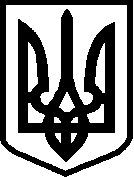 